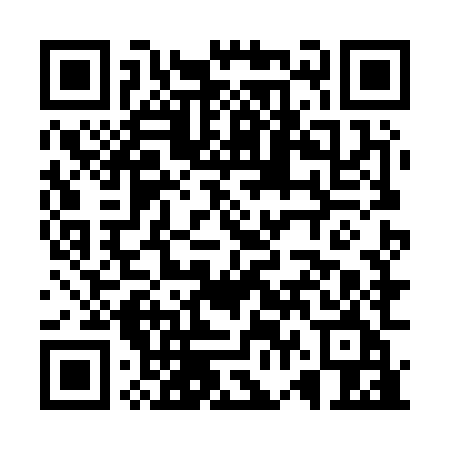 Prayer times for Port Stephens, AustraliaSat 1 Jun 2024 - Sun 30 Jun 2024High Latitude Method: NonePrayer Calculation Method: Muslim World LeagueAsar Calculation Method: ShafiPrayer times provided by https://www.salahtimes.comDateDayFajrSunriseDhuhrAsrMaghribIsha1Sat5:186:4511:492:354:536:162Sun5:196:4611:502:354:536:153Mon5:196:4611:502:344:536:154Tue5:196:4711:502:344:536:155Wed5:206:4711:502:344:536:156Thu5:206:4811:502:344:526:157Fri5:216:4811:502:344:526:158Sat5:216:4911:512:344:526:159Sun5:226:4911:512:344:526:1510Mon5:226:5011:512:344:526:1511Tue5:226:5011:512:344:526:1512Wed5:236:5111:512:344:526:1513Thu5:236:5111:522:344:526:1514Fri5:236:5111:522:344:526:1515Sat5:246:5211:522:344:526:1516Sun5:246:5211:522:344:526:1617Mon5:246:5211:522:344:536:1618Tue5:256:5311:532:354:536:1619Wed5:256:5311:532:354:536:1620Thu5:256:5311:532:354:536:1621Fri5:256:5311:532:354:536:1622Sat5:256:5411:542:354:546:1723Sun5:266:5411:542:364:546:1724Mon5:266:5411:542:364:546:1725Tue5:266:5411:542:364:546:1826Wed5:266:5411:542:374:556:1827Thu5:266:5411:552:374:556:1828Fri5:266:5411:552:374:556:1829Sat5:266:5411:552:384:566:1930Sun5:276:5411:552:384:566:19